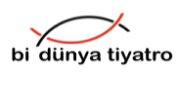 Bi Dünya Tiyatro Sahne ve Görsel Sanatlar Topluluğu Derneği… / … / 2021Dernek Genel Başkanlığı’na,Derneğinizin tüzüğünü okudum. Derneğinize üye olmak istiyorum.Gereğini arz ederim.İsim ve Soyadı	: İmza		: Adres		: Telefon		: E-posta		:Ek		: 	1- Nüfus Cüzdanı fotokopisi			2- Bir adet vesikalık fotoğraf